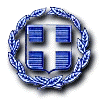 ΕΛΛΗΝΙΚΗ ΔΗΜΟΚΡΑΤΙΑ                                            Καναλλάκι: 25-04-2018ΔΗΜΟΣ ΠΑΡΓΑΣ                                                           Αριθμ. Πρωτ: 4038ΟΙΚΟΝΟΜΙΚΗ ΕΠΙΤΡΟΠΗ                                                                                                                                         ΠΡΟΣ                                                                                               1. Ευθυμίου Σωτήριο                                                                                               2. Καούρη Ιωάννη                                                                                               3. Σίσκα Ιωσήφ                                                                                               4. Ντούσκο Γεώργιο                                                                                                5. Τσούτση Δημήτριο                                                                                                6. Ζαχαριά ΝικόλαοΠΡΟΣΚΛΗΣΗ ΤΑΚΤΙΚΗΣ ΣΥΝΕΔΡΙΑΣΗΣ(Άρθρο 75 του Ν.3852/2010)Καλείστε σε τακτική συνεδρίαση της Οικονομικής Επιτροπής στις 02-05-2018, ημέρα Τετάρτη και ώρα  09:00 π.μ. στο Δημοτικό Κατάστημα στο Καναλλάκι, με τα παρακάτω θέματα ημερήσιας διάταξης:Έγκριση συμμετοχής υπαλλήλων σε σεμινάριο.Αναμορφώσεις προϋπολογισμού οικονομικού έτους 2018.Άσκηση ή μη ενδίκων μέσων κατά της υπ΄αριθμ. 315/2015 απόφασης του Μονομελούς Διοικητικού Πρωτοδικείου Ιωαννίνων τις ανώνυμης εταιρίας  με επωνυμία « LAFARGE BETON Α.Β.Ε.Ε. ».Ορισμός δικηγόρου για κατάθεση προτάσεων και εκπροσώπηση του Δήμου σχετικά  με την αγωγή Ηλία Κατσιμπόκη ενώπιων του Ειρηνοδικείου Πρέβεζας .Ορισμός δικηγόρου για εκπροσώπηση του Δήμου Πάργας για  την  υπεράσπιση  τις υπόθεσης της ΣΥΝ. ΠΕ. .Ορισμός δικηγόρου για εκπροσώπηση του Δήμου Πάργας στο Διοικητικό Πρωτοδικείο Ιωαννίνων για  την αντίκρουση τις προσφυγής του ΜΑΚΡΗ ΙΓΝΑΤΙΟΥ  ΚΑΙ ΣΙΑ Ο.Ε. Ορισμός δικηγόρου για εκπροσώπηση του Δήμου Πάργας στο Διοικητικό Πρωτοδικείο Ιωαννίνων για  την αντίκρουση της ανακοπής του Καούρη Αδάμ. Ορισμός δικηγόρου για εκπροσώπηση του Δήμου Πάργας στο Διοικητικό Πρωτοδικείο Ιωαννίνων για  την αντίκρουση της αγωγής του Βλάσση Γεώργιου .Ορισμός δικηγόρου για εκπροσώπηση του Δήμου Πάργας στο Διοικητικό Πρωτοδικείο Ιωαννίνων για  την αντίκρουση της προσφυγής του Τσοβίλη Αθανάσιου .Ορισμός δικηγόρου για εκπροσώπηση του Δήμου Πάργας στο Διοικητικό Πρωτοδικείο Ιωαννίνων για  την  αντίκρουση της ανακοπής  της ανώνυμης εταιρίας  με επωνυμία « LAFARGE BETON Α.Β.Ε.Ε. ».Ορισμός δικηγόρου για εκπροσώπηση του Δήμου Πάργας στο Διοικητικό Πρωτοδικείο Ιωαννίνων για  την  αντίκρουση της ανακοπής  της ανώνυμης εταιρίας  με επωνυμία « LAFARGE BETON Α.Β.Ε.Ε. ».Ορισμός δικηγόρου για εκπροσώπηση του Δήμου Πάργας στο Διοικητικό Πρωτοδικείο Ιωαννίνων για  την υπεράσπιση  τις υπόθεσης « της αγωγής του Δήμου  Φαναρίου κατά του Ελληνικού Δημοσίου ».Ορισμός δικηγόρου για εκπροσώπηση του Δήμου Πάργας στο Διοικητικό Πρωτοδικείο Ιωαννίνων για  την αντίκρουση της αγωγής του ΣΤΕΦΟΥ ΝΙΚΟΛΑΟΥ.                                                                                              Ο ΔΗΜΑΡΧΟΣ                                                                                        ΝΑΣΤΑΣ Μ. ΑΝΤΩΝΙΟΣ 